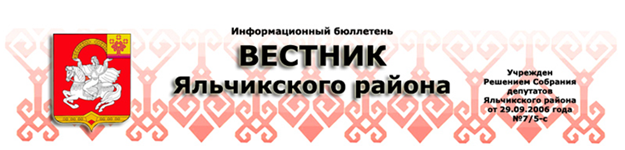 08.02.2022г.                                                                                                                                                  № 2В соответствии со статьей 13 Федерального закона от 06 октября 2003 года  № 131-ФЗ «Об общих принципах организации местного самоуправления в Российской Федерации», Уставом Яльчикского района Чувашской Республики,  выражая мнение населения Яльчикского района Чувашской Республики,   Собрание депутатов Яльчикского района Чувашской Республики р е ш и л о:1. Согласиться на преобразование муниципальных образований путем объединения всех поселений, входящих в состав Яльчикского района Чувашской Республики: Большетаябинского сельского поселения Яльчикского района Чувашской Республики, Большеяльчикского сельского поселения Яльчикского района Чувашской Республики, Кильдюшевского сельского поселения Яльчикского района Чувашской Республики, Лащ-Таябинского сельского поселения Яльчикского района Чувашской Республики, Малотаябинского сельского поселения Яльчикского района Чувашской Республики, Новошимкусского сельского поселения Яльчикского района Чувашской Республики, Сабанчинского сельского поселения Яльчикского района Чувашской Республики, Яльчикского сельского поселения Яльчикского района Чувашской Республики, Янтиковского сельского поселения Яльчикского района Чувашской Республики, и наделения вновь образованного муниципального образования статусом муниципального округа с наименованием Яльчикский муниципальный округ Чувашской Республики с административным центром: село Яльчики, и внести в Государственный Совет Чувашской Республики в порядке законодательной инициативы проект Закона Чувашской Республики «О преобразовании муниципальных образований Яльчикского муниципального района Чувашской Республики и о внесении изменений в Закон Чувашской Республики «Об установлении границ муниципальных образований Чувашской Республики и наделении их статусом городского, сельского поселения, муниципального района, муниципального округа и  городского округа».2. Настоящее решение вступает в силу после его официального опубликования в информационном издании «Вестник Яльчикского района».Заместитель председателя Собрания депутатов Яльчикского района Чувашской Республики	                                        В.С.Рахмуллин                        О внесении в Государственный Совет Чувашской Республики в порядке законодательной инициативы проекта Закона Чувашской Республики «О преобразовании муниципальных образований Яльчикского района Чувашской Республики и о внесении изменений в Закон Чувашской Республики «Об установлении границ муниципальных образований Чувашской Республики и наделении их статусом городского, сельского поселения, муниципального района, муниципального округа и  городского округа»В соответствии со статьей 85 Конституции Чувашской Республики, Уставом Яльчикского района Чувашской Республики Собрание депутатов Яльчикского района Чувашской Республики р е ш и л о:1. Внести в Государственный Совет Чувашской Республики в порядке законодательной инициативы проект Закона Чувашской Республики «О преобразовании муниципальных образований Яльчикского района  Чувашской Республики и о внесении изменений в Закон Чувашской Республики «Об установлении границ муниципальных образований Чувашской Республики и наделении их статусом городского, сельского поселения, муниципального района, муниципального округа  и  городского округа».2. Назначить представителем Собрания депутатов Яльчикского района Чувашской Республики в Государственном Совете Чувашской Республики при рассмотрении проекта закона Чувашской Республики, указанного в пункте 1 настоящего решения, Левого Леонарда Васильевича - главу администрации Яльчикского района Чувашской Республики.3. Настоящее решение вступает в силу со дня его принятия. Заместитель председателя Собрания депутатов Яльчикского района Чувашской Республики	                                        В.С.Рахмуллин  О направлении решения Собрания депутатов Яльчикского района Чувашской Республики «О согласии на преобразование муниципальных образований путем объединения всех поселений, входящих в состав Яльчикского района Чувашской Республики, и наделения вновь образованного муниципального образования статусом муниципального округа с наименованием Яльчикский муниципальный округ Чувашской Республики с административным центром:  село Яльчики» в Государственный Совет Чувашской РеспубликиСобрание депутатов Яльчикского района Чувашской Республики р е ш и л о:1. Направить в Государственный Совет Чувашской Республики:решение Собрания депутатов Яльчикского района Чувашской Республики «О согласии на преобразование муниципальных образований путем объединения всех поселений, входящих в состав Яльчикского района Чувашской Республики, и наделения вновь образованного муниципального образования статусом муниципального округа с наименованием Яльчикский муниципальный округ Чувашской Республики с административным центром:  село Яльчики»;решения Собраний депутатов Большетаябинского сельского поселения Яльчикского района Чувашской Республики, Большеяльчикского сельского поселения Яльчикского района Чувашской Республики, Кильдюшевского сельского поселения Яльчикского района Чувашской Республики, Лащ-Таябинского сельского поселения, Яльчикского района Чувашской Республики, Малотаябинского сельского поселения Яльчикского района Чувашской Республики, Новошимкусского сельского поселения Яльчикского района Чувашской Республики, Сабанчинского сельского поселения Яльчикского района Чувашской Республики, Яльчикского сельского поселения Яльчикского района Чувашской Республики, Янтиковского сельского поселения Яльчикского района Чувашской Республики «О согласии на преобразование муниципальных образований путем объединения всех поселений, входящих в состав Яльчикского района Чувашской Республики, и наделения вновь образованного муниципального образования статусом муниципального округа с наименованием Яльчикский муниципальный округ Чувашской Республики с административным центром:  село Яльчики».2. Настоящее решение вступает в силу со дня его принятия. Заместитель председателя Собрания депутатов Яльчикского района Чувашской Республики	                                        В.С.РахмуллинОб итогах приватизации муниципального имущества Яльчикского района Чувашской Республики за 2021год 	В соответствии с Федеральным законом  от 21.12.2001 №178-ФЗ «О приватизации государственного и муниципального имущества», заслушав и обсудив отчет о выполнении Прогнозного плана (программы) приватизации муниципального имущества Яльчикского района на 2021 год, Собрание депутатов Яльчикского района Чувашской Республики р е ш и л о:1. Утвердить прилагаемый отчет о выполнении  Прогнозного плана (программы) приватизации муниципального имущества Яльчикского района на 2021 год, утвержденный решением Собрания депутатов Яльчикского района Чувашской Республики от 15.12.2020 №6/2-с (с изменениями от 25.02.2021 №7/5-с, от 29.07.2021 №10/4-с).2. Настоящее решение вступает в силу с момента официального опубликования в информационном бюллетене «Вестник Яльчикского района».Заместитель председателя Собрания депутатов Яльчикского района Чувашской Республики	                                   В.С.Рахмуллин                       ОТЧЕТ о выполнении Прогнозного плана (программы) приватизации муниципального имущества Яльчикского района за 2021 год. Приватизация муниципального имущества в 2021 году проводилась в соответствии с Прогнозным планом (программой) приватизации муниципального имущества Яльчикского района, утвержденным решением Собрания депутатов Яльчикского района Чувашской Республики от 15.12.2020 №6/2-с (с изменениями от 25.02.2021 №7/5-с, от 29.07.2021 №10/4-с).Программа приватизации предполагала приватизацию 8 позиций объектов  недвижимого имущества, составляющих казну Яльчикского района Чувашской Республики и одно хозяйственное общество, находящееся в муниципальной собственности Яльчикского района Чувашской Республики.Во исполнение Плана приватизации в отношении 6 объектов приватизации приняты решения об условиях приватизации, проведены торги по продаже объектов муниципальной собственности.По результатам проведенных в отчетном году торгов реализованы 3 объекта недвижимости:Состоялась электронная продажа посредством публичного предложения доли в уставном капитале общества с ограниченной ответственностью «Яльчикское бюро технической инвентаризации» в размере 100 % от уставного капитала по адресу: Чувашская Республика, Яльчикский район, с. Яльчики, ул. Первомайская, д. 18. Цена сделки: 1 137 500 руб.  Дата сделки - 22.03.2021Отдельным направлением деятельности является реализация движимого имущества казны Яльчикского района, не подлежащего включению в Программу приватизации. В 2021 году приняты решения об условиях приватизации объектов движимого имущества, составляющего казну Яльчикского района. По результатам проведенных торгов в 2021 году реализован 1 объект движимого имущества:Объем фактически поступивших в бюджет Яльчикского района Чувашской Республики средств от приватизации составил 2482,5 тыс. руб., из них 1203,3 тыс. руб. от приватизации движимого и недвижимого имущества, 141,7 тыс. руб. от приватизации земельных участков под объектами недвижимости, 1137,5 тыс. руб. от продажи доли в уставном капитале хозяйственного общества. НДС в сумме 274,3 тыс. руб. перечислен в федеральный бюджет.-----------------------------------О внесении изменений в Прогнозный план (программу) приватизации муниципальногоимущества на 2022 годРуководствуясь Уставом Яльчикского района Чувашской Республики, Собрание депутатов Яльчикского района Чувашской Республики р е ш и л о:1. Внести в Прогнозный план (программу) приватизации муниципального имущества Яльчикского района на 2022 год, утвержденный решением Собрания депутатов Яльчикского района Чувашской Республики от 18.11.2021 № 12/4-с  следующие изменения:табличную часть пункта 2.1 раздела II дополнить позициями 3-7 следующего содержания: 2. Настоящее решение вступает в силу с момента официального опубликования в информационном бюллетене «Вестник Яльчикского района».Заместитель председателя Собрания депутатов Яльчикского района Чувашской Республики	                                        В.С.РахмуллинОб отчете   о   деятельностиотделения полиции поЯльчикскому района МО МВД России «Комсомольский»за  2021 годЗаслушав и обсудив доклад  начальника   отделения полиции по Яльчикскому району МО МВД России «Комсомольский» Минигалиева И.Ш. о деятельности   отделения полиции по Яльчикскому району МО МВД России «Комсомольский» за 2021 год, Собрание депутатов Яльчикского района Чувашской Республики  р е ш и л о: Принять к сведению отчет о деятельности  отделения полиции по Яльчикскому району МО МВД России «Комсомольский» за 2021 год.Заместитель председателя Собрания депутатов Яльчикского района Чувашской Республики	                                        В.С.РахмуллинИнформационный бюллетень “Вестник Яльчикского района” отпечатанв Администрации Яльчикского района Чувашской РеспубликиАдрес: с.Яльчики, ул.Иванова, д.16 Тираж _100_ экз        Чёваш РеспубликиЕлч.к район.Елч.к районДепутатсен пухёв.ЙЫШЁНУ2022 =?  феврал.н 08 -м.ш. №15/1-с                         Елч.к ял.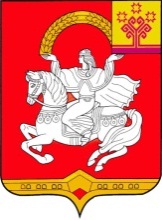  Чувашская  РеспубликаЯльчикский районСобрание депутатов Яльчикского районаРЕШЕНИЕ«08»  февраля 2022 г. № 15/1-с                                         село ЯльчикиО согласии на преобразование муниципальных образований путем объединения всех поселений, входящих в состав Яльчикского района Чувашской Республики, и наделения вновь образованного муниципального образования статусом муниципального округа с наименованием Яльчикский муниципальный округ Чувашской Республики с административным центром:  село Яльчики      Чёваш РеспубликиЕлч.к район.Елч.к районДепутатсен пухёв.ЙЫШЁНУ2022 =?феврал.н 08-м.ш. №15/2-с                          Елч.к ял. Чувашская  РеспубликаЯльчикский районСобрание депутатов Яльчикского районаРЕШЕНИЕ «  08 »  февраля 2022 г. № 15/2-с                                          село ЯльчикиЧёваш РеспубликиЕлч.к район.Елч.к районДепутатсен пухёв.ЙЫШЁНУ2022 =?феврал.н 08-м.ш. №15/3-с                          Елч.к ял.Чувашская  РеспубликаЯльчикский районСобрание депутатов Яльчикского районаРЕШЕНИЕ «08»  февраля 2022 г. № 15/3-с                                       село ЯльчикиЧёваш РеспубликиЕлч.к район.Елч.к райондепутатсен Пухёв.ЙЫШЁНУ 2022=? феврал.н 08-м.ш. №15/4-с                   Елч.к ял.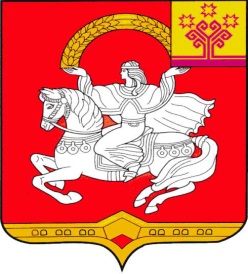 Чувашская  РеспубликаЯльчикский районСобрание депутатовЯльчикского района                   РЕШЕНИЕ «08» февраля 2022г. №15/4-с                         село ЯльчикиУтвержденрешением Собрания депутатов Яльчикского района от «08» февраля 2022 года №15/4-с№ п/пНаименование и местонахождение объекта недвижимостиСпособ приватизацииЦена сделки, руб., с НДСДата сделки1Земельный участок из земель населенных пунктов кадастровым номером 21:25:180301:159 площадью 1099 кв.м. с расположенным на нем зданием администрации площадью 636,8 кв.м. по адресу: Чувашская Республика, Яльчикский район, Яльчикское сельское поселение, с. Яльчики, ул. Юбилейная, д. 19ВЭлектронная продажа посредством публичного предложения88630022.03.202122.03.20212Земельный участок из земель населенных пунктов кадастровым номером 21:25:080506:309 с расположенным на нем зданием. Адрес: Чувашская Республика, Яльчикский район, с. Большие Яльчики, ул. Дзержинского, д. 45Электронная продажа посредством публичного предложения17700022.03.202122.03.20213Земельный участок из земель населенных пунктов кадастровым номером 21:25:180301:250 с расположенным на нем зданием котельной по адресу: Чувашская Республика, Яльчикский район, с. Яльчики, ул. Юбилейная, д. 19ИЭлектронный аукцион, 45402024.05.202124.05.2021№ п/пНаименование объектаСпособ приватизацииЦена сделки, руб. с НДСДата сделки1Транспортное средство автобус для перевозки детей ПАЗ 32053-70Э, 2012 г.вЭлектронный аукцион10200023.03.202123.03.2021Чёваш РеспубликиЕлч.к район.Елч.к районДепутатсен пухёв.ЙЫШЁНУ2022 =?феврал.н 08-м.ш. №15/5-с                          Елч.к ял.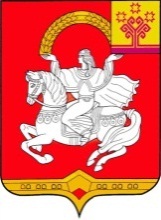 Чувашская  РеспубликаЯльчикский районСобрание депутатов Яльчикского районаРЕШЕНИЕ «08»  февраля 2022 г. № 15/5-с                                       село Яльчики3Помещения 1 и 2 этажа здания по адресу: Чувашская Республика, Яльчикский район, с. Новое Тинчурино, ул. Пришкольная, д.41, пом 12161,6I-II4Земельный участок из земель населенных пунктов площадью 12051 кв.м. с расположенными на нем зданиями по адресу: Чувашская Республика, Яльчикский район, с. Новое Тинчурино, ул. Пришкольная, д.4130,30/11,1/2,4I-II5Помещения 1 и 2 этажа здания по адресу: Чувашская Республика, Яльчикский район, с. Яльчики, ул. Советская, д. 19, пом.1401,1I-II6Земельный участок из земель населенных пунктов площадью 1105 кв.м. с расположенными на нем зданиями по адресу: Чувашская Республика, Яльчикский район, с. Яльчики, ул. Советская, д. 1921,6/6,4/22,3/4,3/65,9I-II7Земельный участок из земель населенных пунктов площадью 5873 кв.м. с расположенными на нем зданиями по адресу: Чувашская Республика, Яльчикский район, с. Большие Яльчики, ул. Кооперативная, д.12695,10/60,80I-II	 Чёваш РеспубликиЕлч.к район.Елч.к райондепутатсен Пухёв.	ЙЫШЁНУ	   2022=? феврал.н 08-м.ш. №15/6-cЕлч.к ял.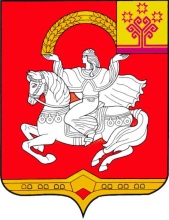 Чувашская  РеспубликаЯльчикский районСобрание депутатовЯльчикского районаРЕШЕНИЕ      « 08» февраля  2022г. №15/6-c                      село Яльчики